T.C.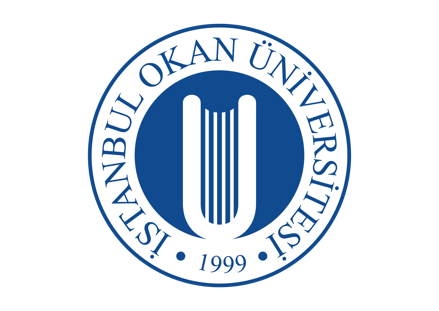 İSTANBUL OKAN UNIVERSITYFACULTY of DENTISTRY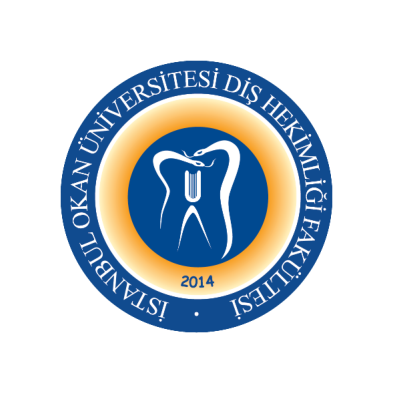 2023-2024 ACADEMIC YEAR DEPARTMENT:DEPARTMENT:PEDIATRIC DENTISTRYCOURSE CODE AND TITLE:COURSE CODE AND TITLE:DENT303 PEDODONTICS ILECTURER:LECTURER:Prof. Dr. Işın ULUKAPICLASS:CLASS:3rd YEARSEMESTER:SEMESTER:FALL-SPRING (5th-6th Semester) DAY:DAY:MondayTIME:TIME:14:30WEEKDATEDENT303 PEDODONTICS I                                                                                         THEORETICAL COURSE TITLESLECTURERWEEK 104.09.2023OrientationWEEK 211.09.2023Introduction to Pediatric DentistryProf. Dr. Işın ULUKAPIWEEK 318.09.2023Tooth Development (online)Dr. Öğr. Üyesi Elif YAZAN ŞÜKÜRWEEK 425.09.2023Eruption (online)Dr. Öğr. Üyesi Elif YAZAN ŞÜKÜRWEEK 5. 02.10.2023Normal Occlusion (online)Dr. Öğr. Üyesi Elif YAZAN ŞÜKÜRWEEK 6. 09.10.2023Decidious TeethProf. Dr. Işın ULUKAPIWEEK 716.10.2023Head and Neck Investigation in Pediatric PatientProf. Dr. Işın ULUKAPIWEEK 8-9. 23.10.202330.10.20231st MID-TERM EXAM WEEKS1st MID-TERM EXAM WEEKSWEEK 10. 06.11.2023(Exam Discussion)/Intraoral Investigation in Pediatric PatientProf. Dr. Işın ULUKAPIWEEK 11. 13.11.2023Oral Health and Importance of Caries Prevention in ChildrenProf. Dr. Işın ULUKAPIWEEK 12. 20.11.2023Dental CariesProf. Dr. Işın ULUKAPIWEEK 13. 27.112023Caries Detection and DiagnosisProf. Dr. Işın ULUKAPIWEEK 14. 04.12.2023Prevention of Dental CariesProf. Dr. Işın ULUKAPIWEEK 15. 11.12.2023Dental Biofilm – Effect of Nutrition and Diet on Dental CariesProf. Dr. Işın ULUKAPIWEEK 16. 18.12.2023Systemic and Topical FluorideProf. Dr. Işın ULUKAPI25.12.2023-05.01.20242nd MID-TERM EXAM WEEKS2nd MID-TERM EXAM WEEKS08.01.2024-19.01.2024SEMESTER HOLIDAYSEMESTER HOLIDAYWEEK 17. 22.01.2024(Exam Discussion)/ Fissure SealantsProf. Dr. Işın ULUKAPIWEEK 18. 29.01.2024Psychological Development in ChildrenProf. Dr. Işın ULUKAPIWEEK 19. 05.02.2024Behaviour Management TechniquesProf. Dr. Işın ULUKAPIWEEK 20. 12.02.2024Factors Influencing the Tooth Development-Vitamines and HormonesProf. Dr. Işın ULUKAPIWEEK 21. 19.02.2024Anomalies of Tooth Development IProf. Dr. Işın ULUKAPIWEEK 22. 26.02.2024Anomalies of Tooth Development IIProf. Dr. Işın ULUKAPIWEEK 23. 04.03.2024Dental materials in Pediatric Dentistry I (online)Dr. Öğr. Üyesi Gözde Ece KARAMANWEEK 24-25. 11.03.202418.3.20243rd MID-TERM EXAM WEEKS3rd MID-TERM EXAM WEEKSWEEK 26. 25.03.2024(Exam Discussion)/Dental materials in Pediatric Dentistry II (online)Dr. Öğr. Üyesi Gözde Ece KARAMANWEEK 27. 01.04.2024Caries Treatment in Decidious TeethProf. Dr. Işın ULUKAPIWEEK 28. 08.04.2024Caries Treatment in Young Permanent TeethProf. Dr. Işın ULUKAPIWEEK 29. 15.04.2024Endodontic Treatments in Decidious Teeth(online)Dr. Öğr. Üyesi Gözde Ece KARAMANWEEK 30.22.04.2024Endodontic Treatments in Young Permanent Teeth(online)Dr. Öğr. Üyesi Gözde Ece KARAMANWEEK 31. 29.04.2024Dental Materials in Pediatric Endodontics (online)Dr. Öğr. Üyesi Gözde Ece KARAMANWEEK 32. 06.05.2024Questions and AnswersProf. Dr. Işın ULUKAPI20.05.2024-31.05.2024FINAL EXAM WEEKSFINAL EXAM WEEKS10.6.2024-14.6.2024MAKE-UP WEEKMAKE-UP WEEK